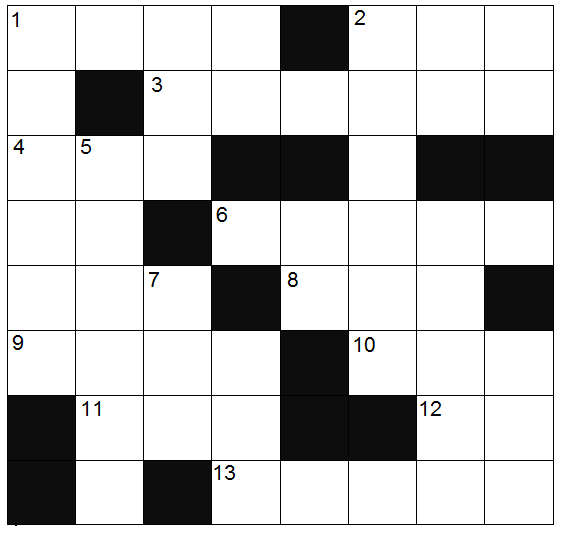 SOLDAN SAĞA:    YUKARIDAN AŞAĞIYA: